HISTOIRE-GÉOGRAPHIE-EMC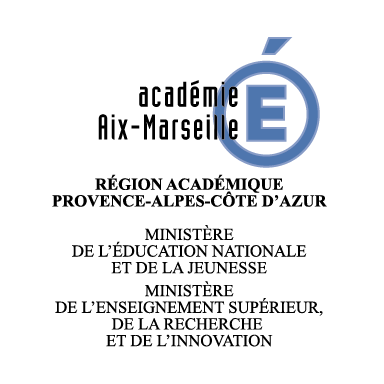 Fiche de liaison pour préparer la rentrée 2020COLLÈGE : Niveau : 5èmeNom de l’enseignant-e : 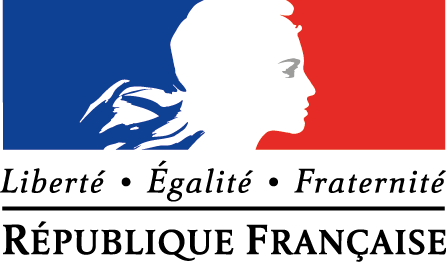 Classe (2019-20) : Cochez la case correspondante.Cochez la case correspondante.Cochez la case correspondante.Complétez ces deux colonnes avec les notions et repères abordés au cours des chapitres.Complétez ces deux colonnes avec les notions et repères abordés au cours des chapitres.Chapitres/finalités du programmetraité avant le confinementtraité en continuité pédagogiquetraité lors de la reprise post-confinementNotions principales travailléesRepères clés construitsH1. Byzance et l’Europe carolingienneH2. De la naissance de l’islam à la prise de Bagdad par les Mongols H3. L’ordre seigneurial H4. L’émergence d’une nouvelle société urbaineH5. L’affirmation de l’État monarchique dans le Royaume des Capétiens et des ValoisH6. Le monde au temps de Charles Quint et Soliman le MagnifiqueH7. Humanisme, réformes et conflits religieuxH8. Du Prince de la Renaissance au roi absoluG1. La croissance démographique et ses effetsG2. Répartition de la richesse et de la pauvreté dans le mondeG3. L’énergie, l’eauG4. L’alimentationG5. Le changement global et ses principaux effets géographiques régionauxG6. Prévenir les risques industriels et technologiquesEMC. Respecter autrui EMC. Acquérir et partager les valeurs de la RépubliqueEMC. Construire une culture civiqueCochez la case correspondanteCochez la case correspondanteCochez la case correspondanteles modalités de travail choisies pour construire les compétences (travail collaboratif, groupes hétérogènes, questions sur documents, consignes ouvertes, QCM, etc.)le niveau attendu dans cette compétence en fonction des items travaillésCompétences du programmeAvant le confinementEn continuité pédagogiqueLors de la reprise post-confinementles modalités de travail choisies pour construire les compétences (travail collaboratif, groupes hétérogènes, questions sur documents, consignes ouvertes, QCM, etc.)le niveau attendu dans cette compétence en fonction des items travaillésSe repérer dans le tempsSe repérer dans l’espaceRaisonner, justifier une démarche et les choix effectuésS’informer dans le monde du numériqueAnalyser et comprendre un documentEXEMPLE : En fin de 5ème, j'attends de mes élèves qu'ils présentent un document, qu'ils en comprennent le sens général et qu'ils puissent prélever des informations pertinentes pour répondre à des questions.Pratiquer différents langages en histoire et géographieCoopérer et mutualiserConstruire une culture de la sensibilitéConstruire une culture de la règle et du droitConstruire une culture du jugementConstruire une culture de l’engagement